平成２8年1月 吉日S４級審判員　各位                        米沢地区サッカー協会審判委員長　今野孝義２０１６年度　サッカー４級審判員更新講習会の開催について 　　皆様の日ごろの審判活動に敬意を表します。さて、標記の講習会を下記により開催いたしますので、ご参加くださるようご案内申し上げます。記○と  き：2016　(平成28)年１月２４日(日)  12:30受付開始、講習　13:00～15:00　○ところ：米沢 東部コミュニティーセンター （米沢市花沢町一丁目2-38-6 ℡0238-37-8025）費用：一般4級4,700円、ユース4級1,500円上記日程で受講できない場合、他地区での講習に受講下さい。他に米沢地区での講習会は設定しません。詳細はWeb上でご確認下さい。会場でのお申し込み、費用のお支払いは受け付けません。□申し込みは、ＷＥＢサイトとなる JFA web登録サイト(新Kickoffサイト) から必ずお申し込みください。（http://www.jfa.jp/jfatop/kickoff.html）申込にあたっては『JFA ID』を新たに取得していただく必要があります。『JFA ID』を未登録の方は、最初に「新規JFA ID登録」より登録してから受講申込をしてください。４級で３級昇級試験受験中の方は合格と不合格の場合で申し込み方法が異なります。下記の米沢地区審判事務局メールアドレスへ名前とメールアドレスをご連絡下さい。別途指示致します。４級の方でｲﾝﾀｰﾈｯﾄ閲覧可能ﾊﾟｿｺﾝ環境が有られる方へは極力、ｅﾗｰﾆﾝｸﾞ『JFAﾗｰﾆﾝｸﾞ』のご利用をおすすめしております。ネット上で無事『JFAﾗｰﾆﾝｸﾞ』を修了された方は上記、米沢東部コミュニティーセンターでの(実地)更新講習会に来場いただく必要はございません。詳細書面はhttp://yahoo.jp/box/kW3rJe からﾀﾞｳﾝﾛｰﾄﾞ可能です。(申込および受講期間にご注意願います。)　　『JFAﾗｰﾆﾝｸﾞ』は現在、４級の方の更新時のみのものとなっております。Webの登録情報について必ず本人の自宅を登録して下さい。また、アパート・マンション等では部屋番号まで正確に登録してください。ルールブック、更新案内がお手元に届かないことがあります。※ 『 JFA ID 』の取得に関しての問合せや、審判ログインパスワードの再発行申請については、　下記に問合わせてください。　　　　各自での対応をお願いします。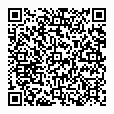 米沢東部コミュニティーセンターでの(実地)更新講習会についてご不明な点がございましたら、米沢地区審判事務局までメールにてお問い合わせ下さい。mail : tun99nels-football@yahoo.co.jp以上お問合わせは、『ＪＦＡ登録サービスデスク 審判窓口』営業時間：平日 10:00～17:30（火曜・金曜は20:00まで） ・Eメール：jentry_servicedesk@jfa.or.jp ・ 電話番号：050-2018-1990 ・ FAX番号： 03-6682-5903・JFA　HP よくある質問　：　http://www.jfa.or.jp/info/inquiry/kickoff/jfaid/